Памятка для учащихся в период временного дистанционного обучения1.	Время начала занятий: 10.002. Продолжительность дистанционного урока сокращена и составляет 30 минут.3. Уроки проводятся в соответствии с действующим расписанием уроков.4. К дистанционному уроку обучающийся готовится как к обычному: выполняет домашнее задание, рядом находятся тетради, учебники, письменные принадлежности.5. Для осуществления обратной связи, объяснения нового материала, ответов на  вопросы,  классными руководителями созданы группы в WhatsApp6. Перерывы между дистанционными уроками составляют  от 10 минут45  минут.7. Во время перемены рекомендуется сделать разминку для глаз, переключить внимание на другой вид деятельности, подготовиться к следующему уроку.8. Домашнее задание ученик получает в электронном журнале в разделе «Домашнее задание» или через группы в WhatsApp.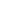 9. Если у обучающихся есть вопросы, не нужно стесняться, задайте их учителю-предметнику или своему классному руководителю.10. После завершения учебного дня рекомендуется отдохнуть, почитать, сделать физические упражнения, заняться любимым делом (без использования компьютера или телефона), а также необходимо проветрить комнату, в которой было организовано дистанционное обучение. 11. Не забудьте выполнить домашние задания. Сфотографированные /отсканированные домашние работы вышлите учителю в установленный срок.12. Оценки за работу на уроке и выполнение домашнего задания можно посмотреть в электронном дневнике.13. После окончания периода дистанционного обучения, учебный процесс начнется с повторения материала пройденного дистанционно и последующего выполнения контрольных работ по изученным дистанционно темам.14. Родителей просим предельно ответственно отнестись к дистанционной форме обучения, ЕЖЕДНЕВНО контролировать режим обучения, выполнение  заданий ребенком. Окажите посильную помощь ребенку в изучении нового материала и/или выполнении домашнего задания.15. Подготовка к ГИА, ЕГЭ также будет осуществляться в рамках дистанционного обучения на сайте "Федерального института педагогических измерений", время онлайн консультаций для учащихся будет назначено учителями-предметниками.